Name: Marjan MitićE-mail: marjan.mitic@pr.ac.rsInstitution: University of Priština in Kosovska Mitrovica, Faculty of Technical Sciences 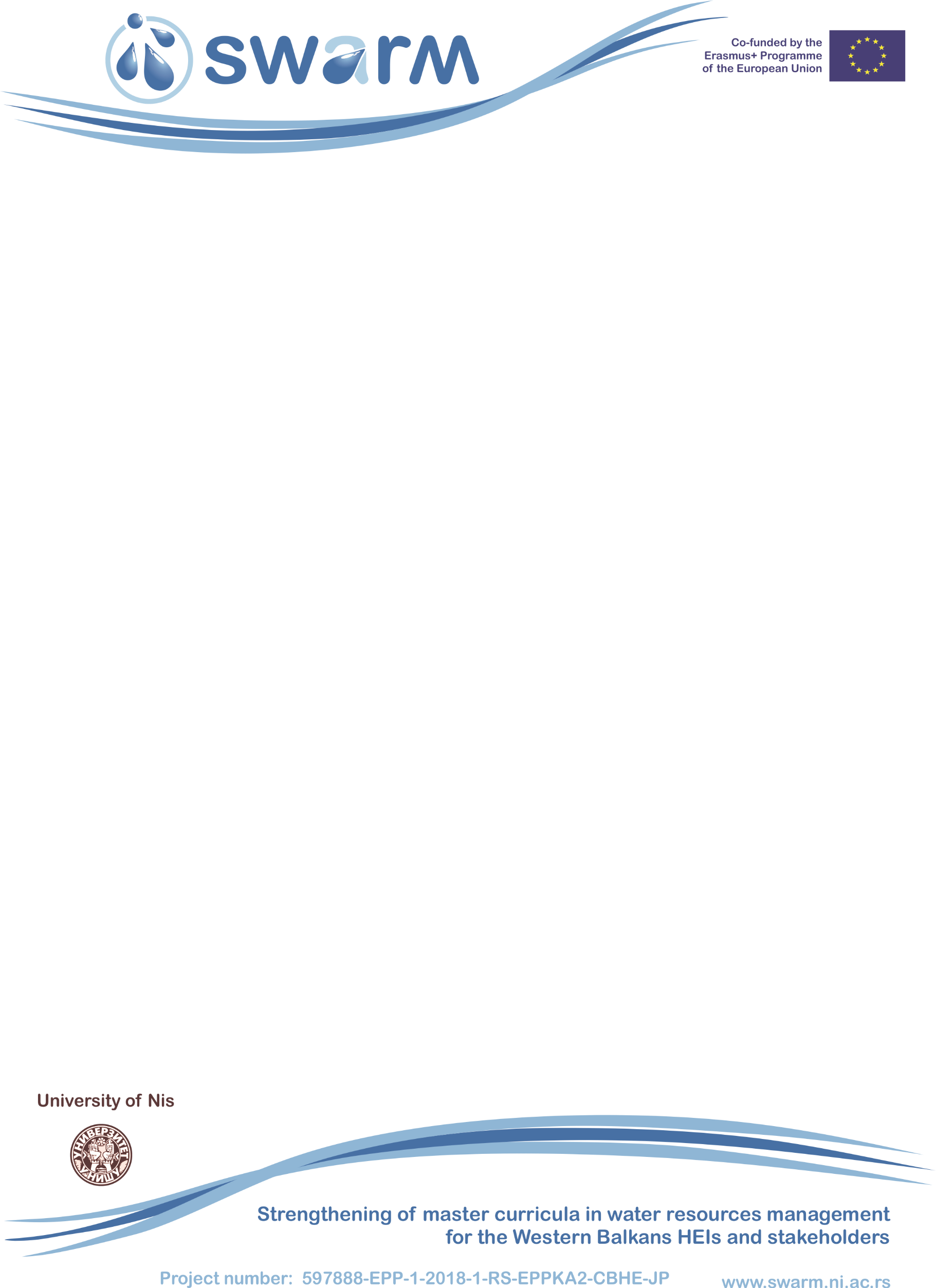 PhD, Assistant Professor at the Faculty of Technical Sciences in Kosovska Mitrovica. He graduated basic studies and Master at the University of Nis, and Ph.D. degree in the University of Pristina. His field of interest is: ecology, water protection, hydro-technical structures. He is a member of several national professional organizations.References (max. 5 relevant references)1. Andjelkovic, Lj., Purenović, M., Ranđelović, M., Milićević, D., Zarubica, A., Mitić, M., Tomović, S., 2014. Synergy of hydromechanical and hydrochemical parameters in formation of solid deposits in geothermal and other waters, Chemical Industry & Chemical Engineering Quarterly 20(2), 197-206, DOI 10.2298/CICEQ120720123A.2. Milićević, D., Mitić M., Bjeletić Antić, D., 2017. Methodology of Sensitive Planning and Design of Stormwater Drainage System on Urban Watersheds, Tehnika 2017, br. 2, str. 303-308, doi:10.5937/tehnika1702303M3. Milićević, D., Anđelković, Lj., Mitić M., 2015. Necessity of an integrated approach to the planning and management of atmospheric waters on the example of the city of Pirot, Proceedings of the 36th International conference "Vodovod i kanalizacija" 15, Vršac, 13-16 October 2015, 216-227.4. Milićević, D., Mitić, M., Bjeletić Antić, D., 2016. Planning and designing a system for sustainable integrated management of atmospheric waters in urban areas, Proceedings of the 37th International conference " Vodovod i kanalizacija " 16, Vrdnik, 11-14 October 2016, 120-129.5. Mitić, M., Milićević, D., Anđelković, Lj., 2016. Allocation of water on the basin in conditions of limited water resources, Proceedings of the 37th International conference " Vodovod i kanalizacija " 16, Vrdnik, 11-14 October 2016, 93-102.References (max. 5 relevant references)1. Andjelkovic, Lj., Purenović, M., Ranđelović, M., Milićević, D., Zarubica, A., Mitić, M., Tomović, S., 2014. Synergy of hydromechanical and hydrochemical parameters in formation of solid deposits in geothermal and other waters, Chemical Industry & Chemical Engineering Quarterly 20(2), 197-206, DOI 10.2298/CICEQ120720123A.2. Milićević, D., Mitić M., Bjeletić Antić, D., 2017. Methodology of Sensitive Planning and Design of Stormwater Drainage System on Urban Watersheds, Tehnika 2017, br. 2, str. 303-308, doi:10.5937/tehnika1702303M3. Milićević, D., Anđelković, Lj., Mitić M., 2015. Necessity of an integrated approach to the planning and management of atmospheric waters on the example of the city of Pirot, Proceedings of the 36th International conference "Vodovod i kanalizacija" 15, Vršac, 13-16 October 2015, 216-227.4. Milićević, D., Mitić, M., Bjeletić Antić, D., 2016. Planning and designing a system for sustainable integrated management of atmospheric waters in urban areas, Proceedings of the 37th International conference " Vodovod i kanalizacija " 16, Vrdnik, 11-14 October 2016, 120-129.5. Mitić, M., Milićević, D., Anđelković, Lj., 2016. Allocation of water on the basin in conditions of limited water resources, Proceedings of the 37th International conference " Vodovod i kanalizacija " 16, Vrdnik, 11-14 October 2016, 93-102.